3 классВсе задания выполняй аккуратно и чётко, чтобы всё было разборчиво.Запиши новую тему: Трезвучия главных ступеней – это трезвучия, которые построены на главных ступенях лада. Вспомни главные ступени лада: Т (тоника) I ступень, S (субдоминанта) – IV ступень, D (доминанта) – V ступень. Трезвучие – три ноты через ноту.В мажоре трезвучия обозначаются так – Т5/3 – тоническое трезвучие, S 5/3 – субдоминантовое трезвучие, D5/3 – доминантовое трезвучие. В миноре t5/3 – тоническое трезвучие, s5|3  - субдоминантовое трезвучие, D5\3 – доминантовое трезвучие (буква большая, так как доминанта всегда берётся в гармоническом виде, с повышенной VII ступенью и звучит мажорно). Смотри пример: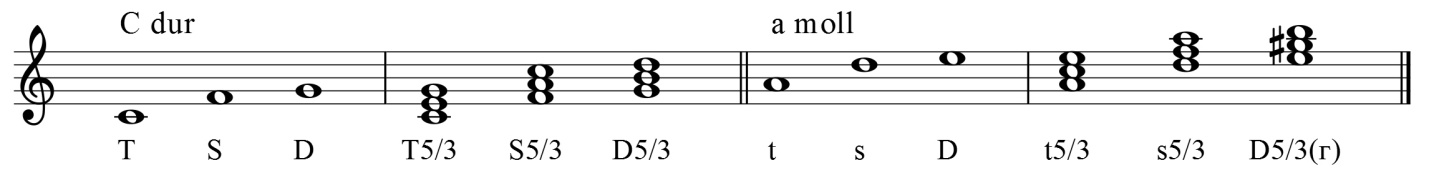 Построй трезвучия главных ступеней и подпиши в тональностях G-dur (соль мажор) и d-moll (ре минор):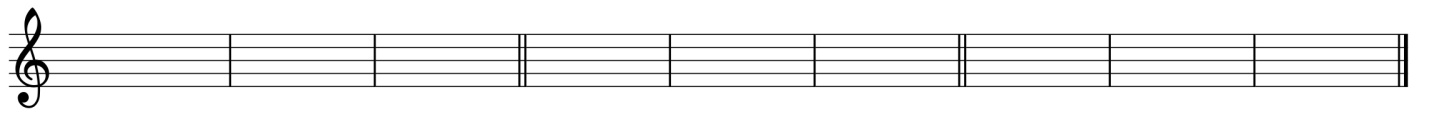 Построй интервалы и сделай их обращения  (не забывай, что сначала считаем ступени, затем проверяем количество тонов на клавиатуре):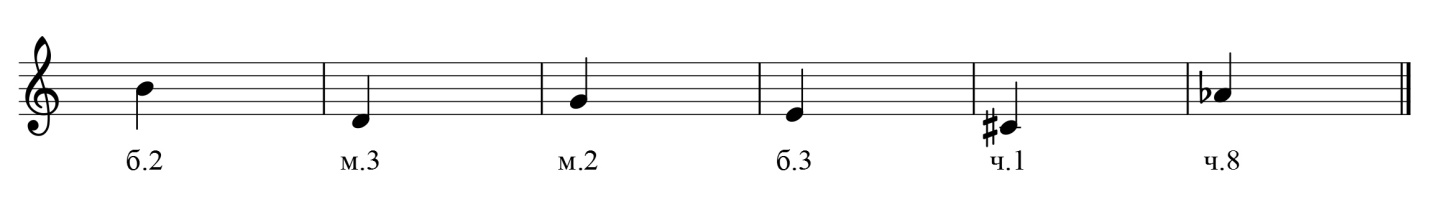 Родители могут помогать детям делать записи в тетрадь